Publicado en Zaragoza el 17/09/2020 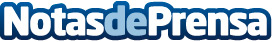 Razones por las que colocar una puerta corredera en casa por PuertaCorredera.funMucha gente se plantea hacer reformas en casa cuando llega el invierno y el tiempo no tan apacible, y uno de los cambios que siempre suele estar en mente es la idea de colocar alguna puerta corredera en alguna de las habitaciones. Hoy vienen las principales razones por las que es buena idea el hecho de colocar una puerta corredera en alguna de las habitaciones de la casaDatos de contacto:Nuria670943020Nota de prensa publicada en: https://www.notasdeprensa.es/razones-por-las-que-colocar-una-puerta Categorias: Bricolaje Inmobiliaria Interiorismo Jardín/Terraza http://www.notasdeprensa.es